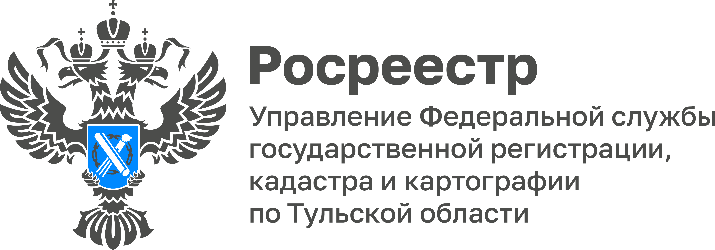 Как жители Тульской области могут отказаться от права собственности на объект недвижимости?В соответствии со ст. 236 Гражданского кодекса Российской Федерации гражданин или юридическое лицо может отказаться от права собственности на принадлежащее ему имущество, объявив об этом либо совершив другие действия, определенно свидетельствующие о его устранении от владения, пользования и распоряжения имуществом без намерения сохранить какие-либо права на это имущество. Отказ от права собственности не влечет прекращения прав и обязанностей собственника в отношении соответствующего имущества до приобретения права собственности на него другим лицом. В данном случае должен быть соблюден порядок принятия на учет бесхозяйных недвижимых вещей.При добровольном отказе от права собственности на объект недвижимости, собственнику необходимо обратиться с соответствующим заявлением в орган местного самоуправления по местонахождению объекта недвижимости.Орган местного самоуправления направляет заявление и приложенные к нему документы в порядке межведомственного информационного взаимодействия в орган регистрации прав о принятии на учет объекта недвижимости, как бесхозяйного.Принятие Росреестром на учет бесхозяйного объекта недвижимости, путем внесения соответствующих сведений в ЕГРН проводится в течение 15 рабочих дней со дня приема заявления от органа местного самоуправления.В течение 5 рабочих дней со дня приема на учет объекта недвижимости Росреестр направит заявителю (органу местного самоуправления) и лицу отказавшемуся от права собственности, уведомление о принятии на учет объекта бесхозяйного имущества.По истечении года со дня постановки бесхозяйной недвижимой вещи на учет орган, уполномоченный управлять муниципальным имуществом, может обратиться в суд с требованием о признании права муниципальной собственности на эту вещь.«Гражданин вправе независимо от даты принятия на учет объекта недвижимости в качестве бесхозяйного, до признания судом права муниципальной (государственной) собственности на такой объект недвижимости, изменить свое решение и обратиться в Росреестр с заявлением о принятии вновь этого имущества во владение, пользование и распоряжение. В этом случае объект недвижимости снимается с учета в качестве бесхозяйного», - рассказала заместитель руководителя Управления Росреестра по Тульской области Наталья Шкуратенко.